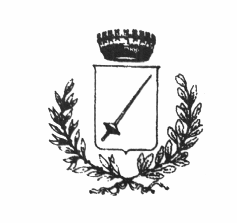 COMUNE DI PREMARIACCOProvincia di Udine_________________________________________Via Fiore dei Liberi n. 23 – C.A.P. 33040 – P.IVA 00464600303 C.F. 80002850305Tel. 0432-729009-2 – Fax 0432- 729072Servizio elettorale Prot.339AVVISO AL PUBBLICOL’UFFICIO ELETTORALE E’ APERTO AL PUBBLICO PER RILASCIO CERTIFICATI D’ISCRIZIONE NELLE LISTE ELETTORALI:GIOVEDI' 	  25/01/2018 	DALLE ORE 9.00 ALLE ORE 16.00VENERDI’	  26/01/2018 	DALLE ORE 9.00 ALLE ORE 16.00SABATO		  27/01/2018 	DALLE ORE 9.00 ALLE ORE 11.00 e DALLE 14.00 ALLE 16.00DOMENICA     28/01/2018 	DALLE ORE 8.00 ALLE ORE 20.00LUNEDI’		  29/01/2018	DALLE ORE 8.00 ALLE ORE 20.00SE LA PORTA D’INGRESSO E’ CHIUSA CITOFONARE._________________________________________________________________________________________________________________________PREMARIACCO, 10.01.2018								IL RESPONSABILE DEL SERVIZIO                                                                          				                                        					         F.to  Dott. Andrea FabroFS/Documenti/Elettorale/Avviso orari el.doc	